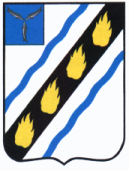 СТЕПНОВСКОЕ МУНИЦИПАЛЬНОЕ ОБРАЗОВАНИЕСОВЕТСКОГО МУНИЦИПАЛЬНОГО РАЙОНАСАРАТОВСКОЙ ОБЛАСТИСОВЕТ ДЕПУТАТОВ (четвертого созыва)РЕШЕНИЕот 14.12. 2022 № 182Об утверждении Методики расчета объема иных межбюджетных трансфертов из бюджета Степновского муниципального образования Советского муниципального района в бюджет Советского муниципального района Саратовской области, передаваемых в части составления проекта бюджета муниципального образования, исполнения бюджета муниципального образования, осуществления контроля за его исполнением и составления отчета об исполнении бюджета муниципального образованияВ соответствии со статьями 86, 142 и 142.5 Бюджетного кодекса Российской Федерации, Федеральным законом от 06.10.2003 года № 131-ФЗ «Об общих принципах организации местного самоуправления в Российской Федерации», руководствуясь Уставом Степновского муниципального образования Советского муниципального района Саратовской области,  решением Совета депутатов Степновского муниципального образования от 29.03.2019 № 28 «Об утверждении положения о предоставлении иных межбюджетных трансфертов из бюджета Степновского муниципального образования в бюджет Советского муниципального района Саратовской области» Совет депутатов Степновского муниципального образования РЕШИЛ:1. Утвердить Методику расчета объема иных межбюджетных трансфертов из бюджета Степновского муниципального образования Советского муниципального района в бюджет Советского муниципального района Саратовской области, передаваемых в части составления проекта бюджета муниципального образования, исполнения бюджета муниципального образования, осуществления контроля за его исполнением и составления отчета об исполнении бюджета муниципального образования согласно приложению № 1 к настоящему решению.3. Настоящее решение вступает в силу с 01.01.2023 и подлежит официальному   опубликованию.Глава  Степновского  муниципального  образования						А.М.ЗотовМетодика расчета объемаиных межбюджетных трансфертов из бюджета Степновского муниципального образования Советского муниципального района в бюджет Советского муниципального района Саратовской области передаваемых в части составления проекта бюджета муниципального образования, исполнения бюджета муниципального образования, осуществление контроля за его исполнением и составления отчета об исполнении бюджета муниципального образования1. Методика расчета объема иных межбюджетных трансфертов, передаваемых из бюджета Степновского муниципального образования Советского муниципального района в бюджет Советского муниципального района Саратовской области в целях финансирования расходных обязательств муниципального района, связанных с обеспечением надлежащего осуществления полномочий по решению вопросов местного значения  определяет порядок расчета объемов межбюджетных трансфертов,  передаваемых в части составления проекта бюджета муниципального образования, исполнения бюджета муниципального образования, осуществление контроля за его исполнением и составления отчета об исполнении бюджета муниципального образования. 2. Объем иных межбюджетных трансфертов, предоставляемых из бюджета Степновского муниципального образования Советского муниципального района в бюджет Советского муниципального района Саратовской области определяется с учетом необходимости обеспечения расходных обязательств Советского муниципального района, связанных с финансовым обеспечением передаваемых полномочий в части оставления проекта бюджета муниципального образования, исполнения бюджета муниципального образования, осуществление контроля за его исполнением и составления отчета об исполнении бюджета муниципального образования (на оплату труда, канцелярские расходы, расходы на программное обеспечение). 3. Размер иных межбюджетных трансфертов, предоставляемых из бюджета Степновского муниципального образования Советского муниципального района в бюджет Советского муниципального района,  рассчитывается по следующей формуле:ИМБТ= Рот +Рк +Рпо, где ИМБТ — иные межбюджетные трансферты, передаваемые из бюджета Степновского муниципального образования Советского муниципального района в бюджет Советского муниципального района Саратовской области;Рот — расходы на оплату труда;Рк – канцелярские расходы;Рпо-расходы на программное обеспечение.4. Перечисление в бюджет Советского муниципального района иных межбюджетных трансфертов, предоставляемых из бюджета муниципального образования  в бюджет муниципального района на осуществление  полномочий в части составления проекта бюджета муниципального образования, исполнения бюджета муниципального образования, осуществления контроля за его исполнением и составления отчета об исполнении бюджета муниципального образования на финансовый год производится ежеквартально в размере 1/4 от годовой суммы иных межбюджетных трансфертов, утвержденных решением о бюджете Степновского муниципального образования на очередной финансовый год.5. Главным распорядителем бюджетных средств иных межбюджетных трансфертов на осуществление переданных полномочий  является финансовое управление администрации Советского муниципального района Саратовской области.6. Расходы бюджета муниципального образования на предоставление межбюджетных трансфертов и расходы бюджета муниципального  района, осуществляемые за счет межбюджетных трансфертов, планируются и исполняются по соответствующим кодам бюджетной классификации.7. Межбюджетные  трансферты имеют строго целевое назначение и расходуются на цели, указанные в пункте 1 настоящей Методики.Верно.Секретарь Совета депутатов                                                          С.В.Чубарых             Приложение № 1 к решению Совета депутатов Степновского муниципального образования  Советского муниципального районаот 14.12. 2022  № 182